РЕШЕНИЕПОМШУÖМот 20 октября 2020 г. № 2/2020 – 27Руководствуясь Указом Главы Республики Коми от 17.09.2020 № 99 «Об увеличении денежного содержания государственных гражданских служащих Республики Коми», Постановлением Правительства Республики Коми от 10.11.2014 № 439 «О нормативах формирования в Республике Коми расходов на оплату труда депутатов, выборных должностных лиц местного самоуправления, осуществляющих свои полномочия на постоянной основе, и муниципальных служащих, замещающих должности муниципальной службы в городских округах, муниципальных округах, муниципальных районах в Республике Коми», статьей 33 Устава муниципального образования городского округа «Сыктывкар», Совет муниципального образования городского округа «Сыктывкар»РЕШИЛ:1. Внести в решение Совета муниципального образования городского округа «Сыктывкар» от 01.10.2020 № 01/2020-4 «Об избрании председателя Совета муниципального образования городского округа «Сыктывкар» шестого созыва (2020 - 2025 гг.)» следующие изменения:в подпункте 3.1 число «17964» заменить числом «18503».2. Настоящее решение вступает в силу со дня его принятия и распространяется на правоотношения, возникшие с 1 октября 2020 года.Председатель Совета МО ГО «Сыктывкар»					                 		А.Ф. ДюСОВЕТМУНИЦИПАЛЬНОГО ОБРАЗОВАНИЯГОРОДСКОГО ОКРУГА «СЫКТЫВКАР»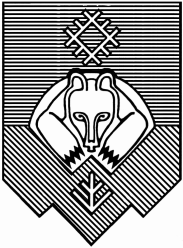 «СЫКТЫВКАР» КАР КЫТШЛÖН МУНИЦИПАЛЬНÖЙ ЮКÖНСА СÖВЕТ О внесении изменений в решение Совета муниципального образования городского округа «Сыктывкар» от 01.10.2020 № 01/2020-4 